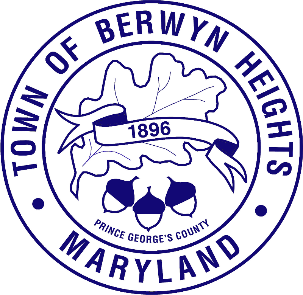 Ethics Commission AgendaMarch 6, 2024| 6:30 p.m.Council ChambersCall to OrderApproval of the AgendaApproval of Minutes 2/8/24Review Draft Ethics ProceduresReview Candidate Financial DisclosuresOther BusinessAdjournment